ЧЕРКАСЬКА ОБЛАСНА РАДАГОЛОВАР О З П О Р Я Д Ж Е Н Н Я23.12.2020                                                                                        № 514-рПро виключення з числа підписантівз Єдиного державного реєструюридичних осіб, фізичних осіб-підприємцівта громадських формуваньВідповідно до статті 55 Закону України «Про місцеве самоврядування
в Україні», пункту 8 частини третьої статті 9 Закону України «Про державну реєстрацію юридичних осіб, фізичних осіб-підприємців та громадських формувань», у зв’язку з закінченням строку повноважень першого заступника голови обласної ради:ВИКЛЮЧИТИ ТАРАСЕНКА Валентина Петровича з числа підписантів
з Єдиного державного реєстру юридичних осіб, фізичних осіб-підприємців
та громадських формувань у Черкаській обласній раді.Голова									А. ПІДГОРНИЙ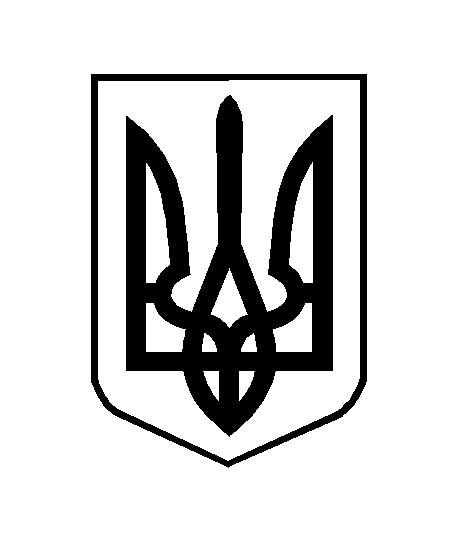 